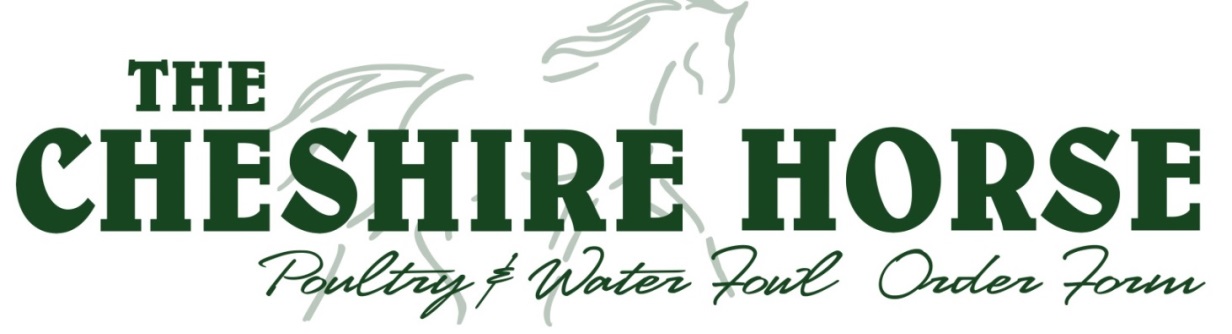 NAME: 								 PHONE: 				TODAY’S DATE: 												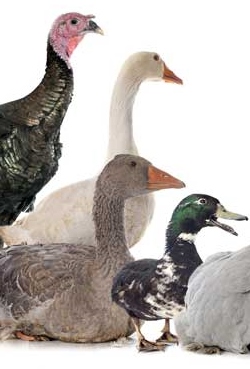 REMEMBER…Baby Birds will be available for pickup after 2:00 p.m. on the date that they arrive. The Cheshire Horse will call when the birds arrive. They must be picked up within 24 hours of their arrival. We cannot guarantee ship dates, and therefore arrival dates and availability are subject to change.Please circle the week you would like your chicks, and indicate the quantity you would like to order:TOTAL BIRDS: 						 TOTAL PRICE: 					8 Whittemore Farm Rd, Swanzey, NH 03446 • 1-877-358-3001 • info@cheshirehorse.com Open Mon-Thu 8:30-6:00, Fri 8:30-7:00, Sat 9:00-5:00, Sun 10:00-5:00SKUBREEDSEXQTYShip Week Ship Week PRICE2918Assorted Color Indian Runner DucklingStraight5/15/29$8.252919Blue Swedish DucklingsStraight5/29$7.952933Buff DucklingsFemales5/1$9.003558Cayuga DucklingFemales5/15/29$9.002921Giant White Pekin DucklingsStraight6/5$6.002939Gold Star Hybrid DucklingsFemales5/29$10.252905Khaki Campbell DucklingsFemales5/1$9.002936Rouen DucklingsStraight5/1$7.502998Black/White Magpie DucklingsStraight5/1$8.002999Black East India DucklingsStraight5/1$8.003557Welsh Harlequin DucklingsStraight5/1$10.002590Buff GoslingStraight5/29$22.003550Toulouse GoslingStraight5/29$13.952951Broad Breasted White Turkey PoultStraight5/31$6.252900French Gray Guinea KeetStraight5/31$5.252950Mammoth Bonze Turkey PoultStraight5/31$7.25